Сегодня в ОШ № 1 прошли соревнования по футболу среди учащихся 5-х классов.Задачи:1. Пропаганда здорового образа жизни.2. Привлечение школьников к регулярным занятиям спортом.3. Раскрытие потенциала каждого ребенка4. Формирование стойкого интереса к занятиям футболом.Коллективный характер футбольной деятельности воспитывает чувство дружбы, товарищества, взаимопомощи; развивает такие ценные моральные качества, как чувство ответственности, уважение к партнерам и соперникам, дисциплинированность, активность. Каждый футболист может проявить свои личные качества: самостоятельность, инициативу, творчество. Вместе с тем игра требует подчинения личных стремлений интересам коллектива.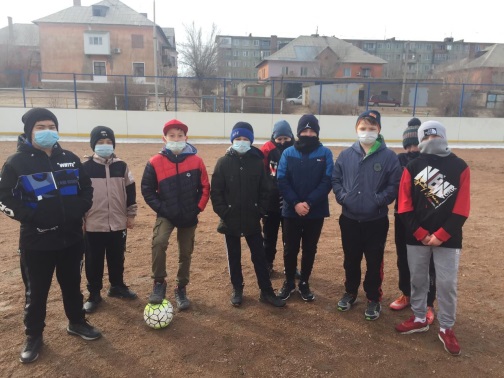 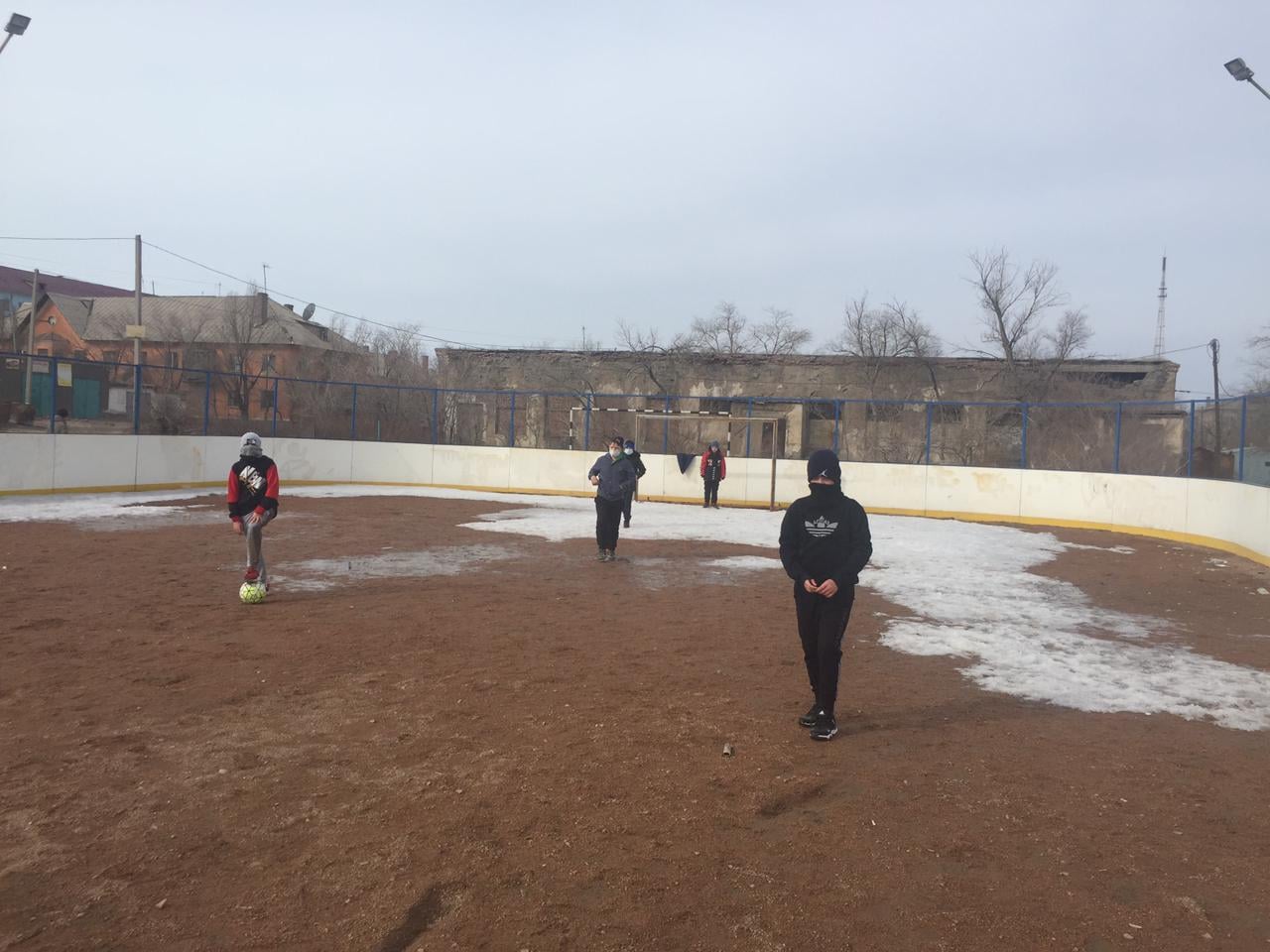 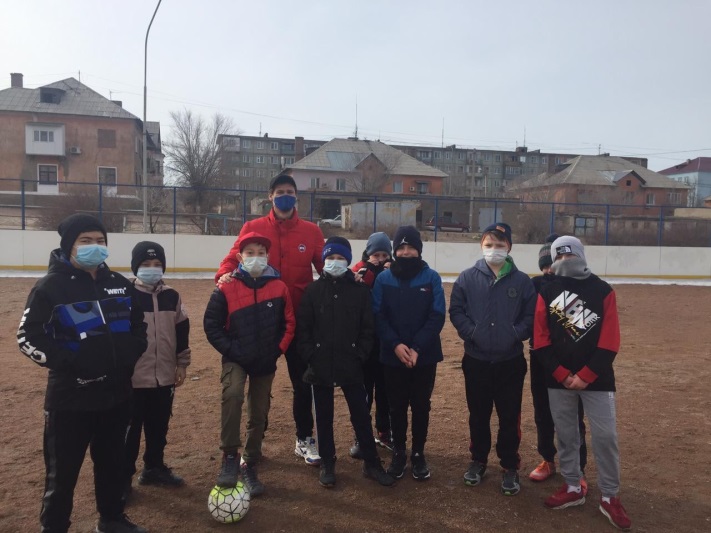 